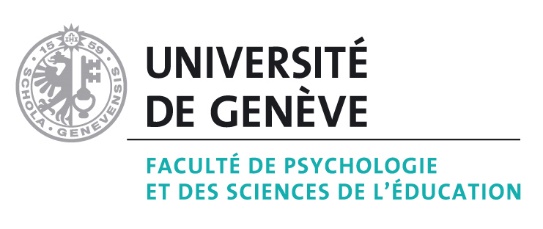 TITRE / SOUS-TITREPlan d’étudesPARDirecteur du mémoireJuryLieu, mois, annéeGenève, le Université de GenèveFaculté de Psychologie et des Sciences de l’éducationSection de psychologieRESUME(maximum 150 mots)Déclaration sur l’honneurJe déclare que les conditions de réalisation de ce travail de mémoire respectent la charte d’éthique et de déontologie de l’Université de Genève. Je suis bien l’auteur-e de ce texte et atteste que toute affirmation qu’il contient et qui n’est pas le fruit de ma réflexion personnelle est attribuée à sa source ; tout passage recopié d’une autre source est en outre placé entre guillemets.Genève, le Prénom, Nom Signature :